                     REUNION du 13 mars 2024Point sur la Journée des Baliseurs :Attribution des parcours. André Charles se positionne aussi sur la collecte numériqueBaliseurs Claude Mesnier, Eric Bellet, Gérard Martin, André Charles et Michel Roubelat en attente de formation.Compte-rendu de l’Assemblée Générale du Comité d’Allier à la prochaine réunion PV non disponible Rando pour la Ligue contre le Cancer dimanches 2 ou 9 juin 2 parcours au départ de la Salle des Portes occitanes.Contact avec Marie Thérèse Pascuttini pour organisation Election du nouveau bureau : Election de la Présidente Jacqueline Charles pour l’année en coursComposition du nouveau bureau :Présidente                                       Jacqueline CharlesVice – présidente et Secrétaire       Mireille SoretSecrétaire adjointe                          Annie PaturetTrésorier                                         Claude Mesnier Trésorier adjoint                              Frédéric Legras Création de la boîte mail contact@gannatrando.frValidation de la modification du règlement intérieur Répartition des tâchesAdhésions, licences et suivi du fichier des adhérents                                                  André CharlesComptabilité et trésorerie                                                                                     Claude Mesnier, Frédéric LegrasProgrammation des animations et activités, Correspondant des animateurs      Patrick BertrandSite Gannat Rando, informatique et boîte mail                                                    Annie PaturetEvènements et logistique                                                                                     Jocelyne CartouxSecrétariat, Compte - rendus réunions                                                                Mireille Soret, adjoint André CharlesRelations Instances fédérales et Mairie                                                         Mireille SoretRelation OMS                                                                                                     Maryse Berthuet et Jocelyne CartouxRelations Téléthon voir autres organismes (ex Ligue contre le cancer …. )Mireille Soret, Jocelyne CartouxRando SantéEric BelletRandonnettes Jean Louis ChagnaudBalisage et contacts baliseurs Claude MesnierProchaine réunion le lundi 15 avril  2024 à 18h00 PrésentesAbsenteMesdames Cartoux, Charles, Paturet, SoretMadame Berthuet,PrésentsAbsentMessieurs Chagnaud, Bertrand, Charles, Legras, Roche  Monsieur Beaudonnet, Bellet,Mesnier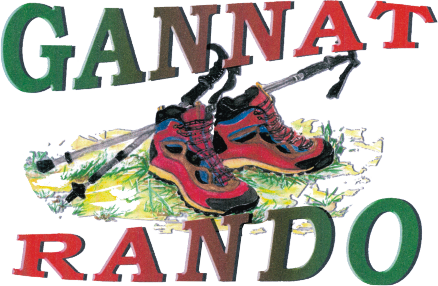 